ADAY BİLGİLERİ:ÜNİVERSİTE BİLGİLERİ:DERS ALMAK İSTENİLEN ANABİLİM DALI ADI: _________________________________________BAŞVURULAN DERS/(LER):  ABD BAŞKANLIĞI GÖRÜŞÜ:**1.............................................................................  dersine adayın kayıt olması uygun  2.............................................................................. dersine adayın kayıt olması uygun 3.............................................................................  dersine adayın kayıt olması uygun EK: TRANSKRİPT	 * Başvuru transkript ile birlikte ilgili ABD Başkanlığına yapılır.			**Onaylanan Form ve Eki EBYS ile ABD Başkanlığı tarafından Enstitüye gönderilir.Bu form Çankaya Üniversitesi Lisansüstü Yönetmeliği Madde 11(1-3) uyarınca hazırlanmıştır.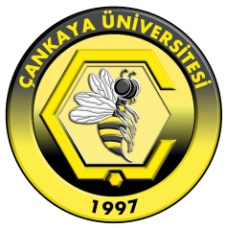 ÇANKAYA ÜNİVERSİTESİSosyal Bilimler EnstitüsüÖzel Öğrenci Başvuru FormuAdı ve Soyadı:TC Kimlik Numarası:Doğum Tarihi:Doğum Yeri:Telefon Numarası:E-posta Adresi:Adres:	Adres:	İmza:Tarih:Üniversite –BölümMezuniyet YılıLisansYüksek LisansDoktoraDers KoduDers AdıKredisi123Ünvan, Ad SoyadİmzaTarihDanışman ABD Başkanı 